Инструкция по работе с ПО Veyonдля демонстрации рабочего стола компьютера по сетиНГУЭУ ОПТП 2022 г.На Рабочем столе найти ярлык программы Veyon и запустить программу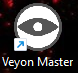 После запуска у вас будет запрос на пароль текущей учетной записи, если это student, то введите ответный пароль student, если учетная запись группы, то введите пароль группы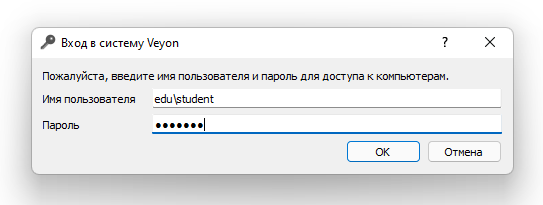 Главное окно программы укажет вам слева на ПК, к которому есть подключение (настраивается администраторами) и всё что требуется - это двойным кликом в правой части окна программы подключиться к компьютеру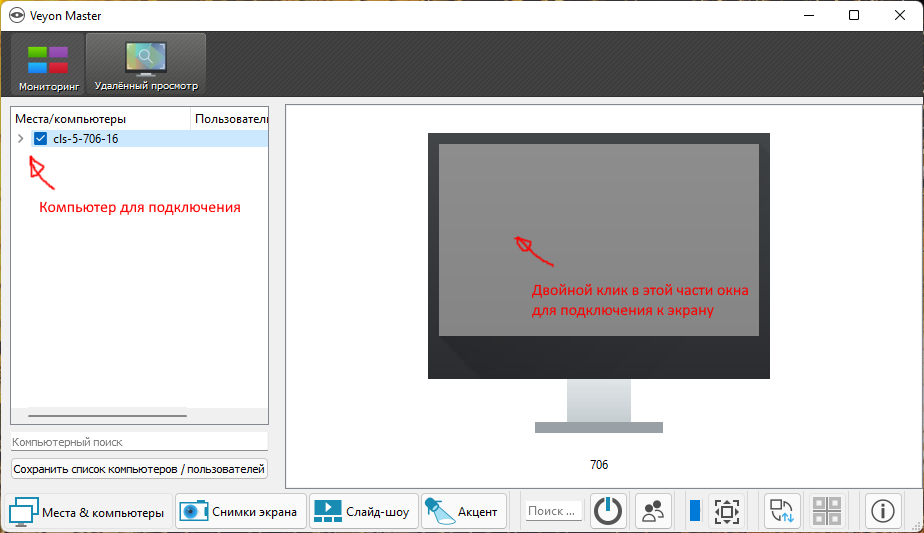 